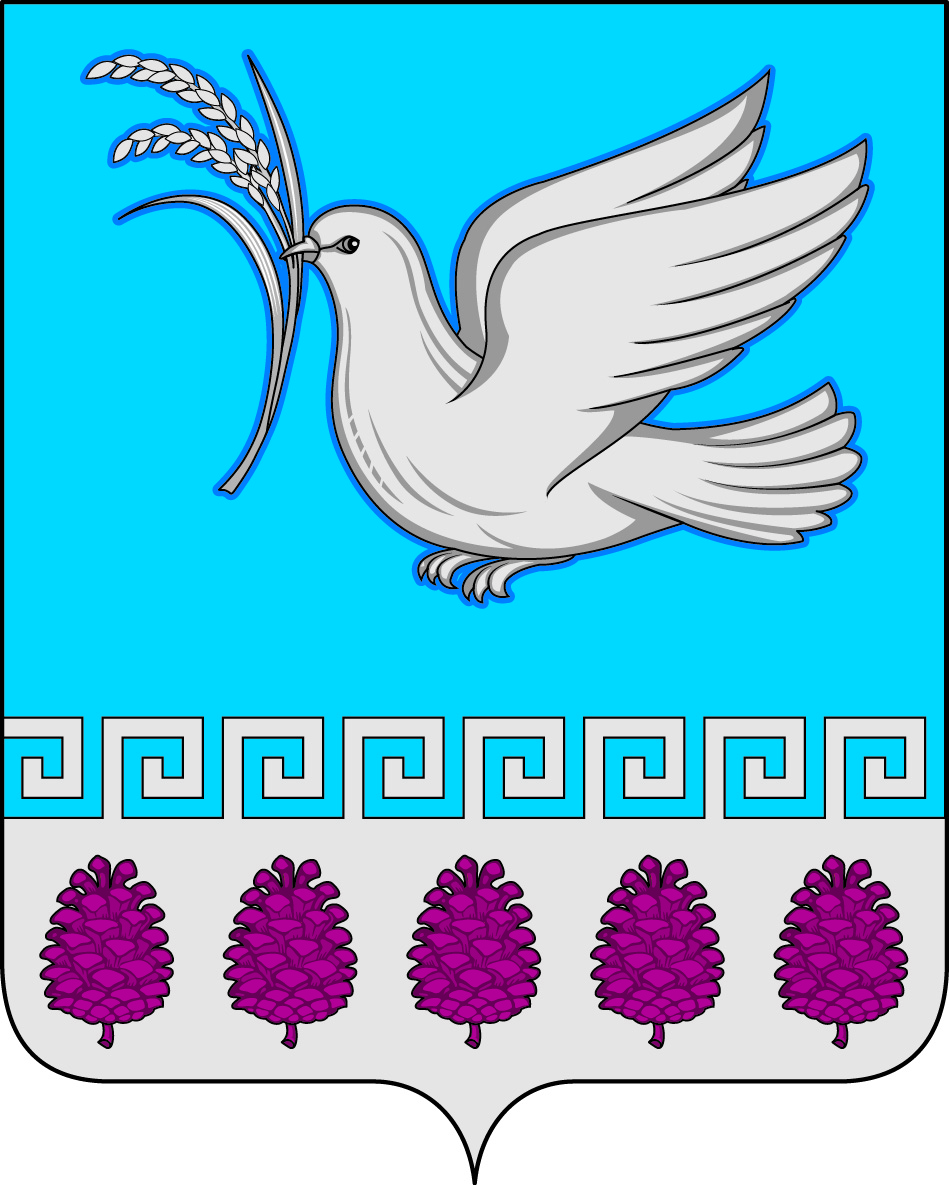 администрация мерчанского сельского поселения крымского районаПОСТАНОВЛЕНИЕО внесении изменений в постановление администрации Мерчанского сельского поселения Крымского района от  04 марта 2016 года № 40   «О перечне должностей муниципальной службы администрацииМерчанского сельского поселения Крымского района, в связи с замещением которых на гражданина налагаются ограничения, предусмотренные статьей 12  Федерального закона от 25 декабря 2008 года № 273-ФЗ «О противодействии коррупции»На основании протеста Крымской межрайонной прокуратуры от 17.12.2018 года №7-02-2018/4216, во исполнение Указа Президента Российской Федерации от 21 июля 2010 года № 925 «О мерах по реализации отдельных положений Федерального закона о противодействии коррупции», на основании стать 12 Федерального закона от 25 декабря 2008 года № 273-ФЗ «О противодействии коррупции», п о с т а н о в л я ю:1. Внести в постановление администрации Мерчанского сельского полселения Крымского района от 04.03.2016 года № 40 «О перечне должностей муниципальной службы администрации Мерчанского сельского поселения Крымского района, в связи с замещением которых на гражданина налагаются ограничения, предусмотренные статьей 12  Федерального закона от 25 декабря 2008 года № 273-ФЗ «О противодействии коррупции», следующие изменения.   1.1. Приложение «Перечень должностей муниципальной  службы администрации Мерчанского сельского поселения Крымского района, по которым распространяются ограничения на граждан, замещающих эти должности при заключении ими трудовых договоров в коммерческих и некоммерческих организациях» к  вышеуказанному постановлению изложить в новой редакции, согласно приложению к настоящему постановлению.               	2. Ведущему специалисту администрации Мерчанского сельского поселения Крымского района (Годиновой) обнародовать и разместить настоящее постановление на официальном сайте администрации Мерчанского сельского поселения Крымского района в сети Интернет.	3. Постановление вступает в силу со дня его обнародования.Глава Мерчанского сельского поселения Крымского района                                                   Е.В. ПрокопенкоПриложениек постановлению администрации Мерчанского сельского поселения Крымского района от 21.01.2019 г. № 43ПЕРЕЧЕНЬдолжностей муниципальной  службы администрации Мерчанского сельского поселения Крымского района, по которым распространяются ограничения на граждан, замещающих эти должности при заключении ими трудовых договоров в коммерческих и некоммерческих организациях1. главный специалист;2. ведущий специалист;3. специалист 1 категории.Ведущий специалист администрации Мерчанского сельского поселенияКрымского район 							Н.А. Годиноваот23.01.2019	                                                                                           № 43                        село Мерчанское